MISSISSIPPI DYSLEXIA SCREENER 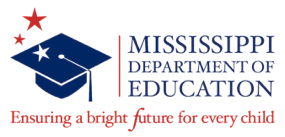 Dyslexia Screener Data 2022 - 2023Effective July 1, 2017, Section 37-173-15 of House Bill 1046 mandates that each local school district screen students for dyslexia in the spring of Kindergarten and the fall of Grade 1 using a State Board of Education (SBE) approved screener. Please complete the information below and submit completed forms to the Office of Student Intervention Services at dyslexiadata@mdek12.org by May 5,2023. Contact Laurie Weathersby at Lweathersby@mdek12.org for questions concerning the completion of the form. DISTRICT INFORMATIONDISTRICT INFORMATIONDISTRICT INFORMATIONDISTRICT INFORMATIONDISTRICT INFORMATIONDISTRICT INFORMATIONDISTRICT INFORMATIONSchool DistrictSchool DistrictDateContact PersonContact PersonContact PositionContact PositionContact PositionContact E-mailContact E-mailContact PhoneContact PhoneCheck the SBE approved screener that was used for this assessment:Check the SBE approved screener that was used for this assessment:  Amplify mCLASS with DIBELS 8th Edition  MS College Dyslexia Screener  Curriculum Associates         i-Ready Assessment;  i-Ready Erly Reading Tasks  MS Dyslexia Therapy Association Dyslexia Screener in Association with William Carey University  Illuminate Education FastrBridge  Pearson aimswebPlub Measures   Lexercise MS Dyslexia Screener  Voyager Sopris Learning Acadience ReadingFALL OF FIRST GRADEDeadline for Administration: October 21, 2022FALL OF FIRST GRADEDeadline for Administration: October 21, 2022FALL OF FIRST GRADEDeadline for Administration: October 21, 2022FALL OF FIRST GRADEDeadline for Administration: October 21, 2022FALL OF FIRST GRADEDeadline for Administration: October 21, 2022FALL OF FIRST GRADEDeadline for Administration: October 21, 2022FALL OF FIRST GRADEDeadline for Administration: October 21, 2022Date screener was givenDate parents were notifiedDate parents were notifiedDistrict/School NameDistrict/School NameNumber of students who were given 
the screenerNumber of students who were given 
the screenerNumber of students who failed 
the screenerNumber of students who failed 
the screenerPercentage of students who failed the screenerDistrict NameDistrict NameEnter each school name on a separate row. Add or delete rows as necessary.Enter each school name on a separate row. Add or delete rows as necessary.SPRING OF KINDERGARTENDeadline for Administration: April 14, 2023SPRING OF KINDERGARTENDeadline for Administration: April 14, 2023SPRING OF KINDERGARTENDeadline for Administration: April 14, 2023SPRING OF KINDERGARTENDeadline for Administration: April 14, 2023SPRING OF KINDERGARTENDeadline for Administration: April 14, 2023SPRING OF KINDERGARTENDeadline for Administration: April 14, 2023SPRING OF KINDERGARTENDeadline for Administration: April 14, 2023Date screener was givenDate parents were notifiedDate parents were notifiedDistrict/School NameDistrict/School NameNumber of students who were given 
the screenerNumber of students who were given 
the screenerNumber of students who failed 
the screenerNumber of students who failed 
the screenerPercentage of students who failed the screenerDistrict NameDistrict NameEnter each school name on a separate row. Add or delete rows as necessary.Enter each school name on a separate row. Add or delete rows as necessary.